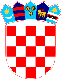 REPUBLIKA HRVATSKA VUKOVARSKO SRIJEMSKA ŽUPANIJA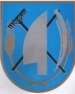 OPĆINA TOVARNIKOPĆINSKI NAČELNIKKLASA: 024-03/23-01/36URBROJ: 2196-28-03-23-1Tovarnik, 24. listopada 2023. godine  Na temelju članka 391. stavka 1. Zakona o vlasništvu i drugim stvarnim pravima ( „Narodne novine“ br. 91/96, 68/98, 137/99, 22/00, 73/00, 129/00, 114/01, 79/06, 141/06, 146/08, 38/09, 153/09, 143/12, 152/14, 81/15, 94/17) te  članka 31. Statuta Općine Tovarnik (Službeni vjesnik Vukovarsko-srijemske županije br. 3 /21) Općinsko vijeće Općine Tovarnik, na  19. sjednici održanoj dana 24. listopada 2023.,  d o n o s i  II. IZMJENE I DOPUNE ODLUKE O PRODAJI NEKRETNINE  Članak 1.Mijenja se članak 3. Odluke o prodaje nekretnine, koji sada glasi: Početna cijena na natječaju za prodaju nekretnina iz prethodnoga članka je 2.017,39 Eur (cijena koju je odredio  Stalni sudski vještak za građevinarstvo, arhitekturu i procjenu nekretnina - Dinka Benačić,  procjembeni  elaborat  br.111/2022.  iz ožujka 2023  + troškovi samoga procjenitelje)Članak 2.Ostale odredbe Odluke o prodaji nekretnine ostaju nepromijenjene. Članak 3.Ova Odluka stupa na snagu danom donošenja, a objavit će se u „Službenom vjesniku“ Vukovarsko-srijemske županije. Predsjednik Općinskog vijeća                                                                                                    Dubravko Blašković 